Seguros ÁngelesBienvenidos: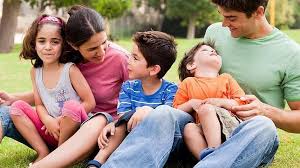 Este año 2016 fue  un excelente, con un importante crecimiento en número de primas emitidas, fortalecimiento de nuestras reservas e incremento de nuestros asesores profesionales. Ggracias a su participación reaeafirmamos nuestra posición como una de las aseguradoras con mayor solidez financiera en America Latina. El año  2016 significo  diversos retos debido diversos factsocioeconómico global, nuestra fortaleza nos permitió hacer frente a este panorama a través de decisiones prudentes y un manejo conservador de nuestras inversiones. El excelente trabajo de nuestro equipo de trabajo que incluye colaboradores, asesores, promotores, partners, socios de negocio, proveedores y de todos quienes diariamente nos comprometemos con asegurar tu tranquilidad y la de quienes amas. Nuestra misión es  el compromiso de mantener y cumplir nuestras promesas contigo, Así continuaremos mientras contemos con tu confianza y nos permitas seguir siendo parte de la realización de tus sueños. Finalidad del informeEvaluar el comportamiento a nivel regional de los reclamos, activos, absorbidos e indemnizadosObjetivo GeneralProporcionar a nuestro asegurado una visión amplia del total de reclamos reportados y monitoreados para el periodo delimitadoObjetivo especifico Reportar el total de asegurados para nuestro por el paísEn 2016 logramos: La mejor aseguradora de VidaMejor empresa para trabajar en LatinoaméricaNuevas oficinas en GuatemalaLa mejor atención a clientesApoyo a la comunidadGracias  por el privilegio de dirigir esta gran compañía en 2017 seguiremos creciendo e incrementando nuestra experiencia para proteger a más familias latinoamericanas y seguir cerca de ti, mientras hacemos equipo para proteger e impulsar tus planes presentes y futurosNuestro número de asegurados aumentó 7%, para alcanzar casi los 9 millones de personas atendidas. El segmento de Institucional Público tuvo un crecimiento del 9%, aportando una parte sustancial del incremento total.Apoyo a la comunidadCódigo	Descripción					MontoHábitos de  vida sana				$ 300,000.00Prevención  de adicciones			$ 1,200, 000.00Capacitación a docentes			$ 780,000.00Capacitación a alumnos			$ 245,000.00Capacitación a docentes y alumnos		$1, 346,000.00Infraestructura para capacitación a docentes	$ 789,000.00Voluntariado					$ 508,000.00Discapacidad					$ 1,567,000.00Aclaraciones Servicio de Ajuste Externo El Servicio de ajuste  proporciona  la atención y servicio de cuantificación de pérdidas a través de Ajustadores Profesionales Externos, con quienes se tiene un acuerdo que establece y regula la relación entre Seguros  y dichos prestadores de servicios, sin perjuicio de que eventualmente estas actividades puedan ser realizadas internamente, como a continuación se indica: a) El Ajustador establecerá contacto con el Asegurado o reclamante, en un plazo no mayor a 60 minutos después de habérsele asignado el siniestro y presentarse en el lugar del mismo, dentro de las 48 horas siguientes de haber recibido dicho reporte o, en día y hora establecida de común acuerdo entre el Ajustador y el Asegurado o reclamante. b) El Ajustador identificará durante la visita - inspección realizada en las instalaciones aseguradas o en el lugar donde haya ocurrido el siniestro, las causas del mismo, tomará las fotografías necesarias y solicitará formalmente la documentación necesaria, debiendo informarle al Asegurado o reclamante la importancia de la documentación solicitada y los tiempos en los que debe entregarla a efecto de proporcionarle el servicio de la forma más eficiente posible, al mismo tiempo que hará entrega del folleto explicativo que para tal efecto  201420152016Sector PúblicoIndividual1,569,0001,786,001,900,000Institucional4,789,0004,389,005,670,000Sector PrivadoIndividual145,000156,000149,000Institucional1,560,0001,567,0001,890,000Total de asegurados1,705,0001,723,0002,039,000